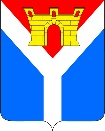 АДМИНИСТРАЦИЯ УСТЬ-ЛАБИНСКОГО ГОРОДСКОГО ПОСЕЛЕНИЯ УСТЬ-ЛАБИНСКОГО РАЙОНАП О С Т А Н О В Л Е Н И Еот 16.01.2023                                                                                                      № 29г. Усть-ЛабинскО проведении конкурса на предоставление субсидиисоциально ориентированным некоммерческим организациям              В соответствии с Федеральным законом от 12 января 1996 г. № 7-ФЗ «О некоммерческих организациях», Федеральным законом от                               06 октября 2003 г. № 131-ФЗ «Об общих принципах организации местного самоуправления в Российской Федерации», постановлением администрации           Усть-Лабинского городского поселения Усть-Лабинского района от                 04 июня 2021 г. № 543 «Об утверждении Порядка предоставления субсидий социально ориентированным некоммерческим организациям, осуществляющим свою деятельность на территории Усть-Лабинского городского поселения Усть-Лабинского района» п о с т а н о в л я ю:1. Провести конкурс на предоставление субсидий социально ориентированным некоммерческим организациям, осуществляющим свою деятельность на территории Усть-Лабинского городского поселения                  Усть-Лабинского района, для финансового обеспечения затрат по решению социальных проблем в Усть-Лабинском городском поселении Усть-Лабинского района в рамках подпрограммы «Поддержка социально ориентированных некоммерческих организаций» муниципальной программы администрации Усть-Лабинского городского поселения Усть-Лабинского района «Социальная поддержка граждан».2. Определить и установить следующие условия конкурса: 1) заявки на участие в конкурсе принимаются с 23 января 2023 года по       22 февраля 2023 года с 08 часов 00 минут до 12 часов 00 минут и с 13 часов 00 минут до 17 часов 00 минут (по пятницам с 08 часов 00 минут до 12 часов 00 минут и с 13 часов 00 минут до 16 часов 00 минут), по адресу: город                     Усть-Лабинск, ул. Ленина, д. 38, кабинет № 4.18, финансовый отдел администрации Усть-Лабинского городского поселения Усть-Лабинского района;2) требования к социально ориентированным некоммерческим организациям по состоянию на 01 декабря 2022 года: должна отсутствовать неисполненная обязанность по уплате налогов, сборов, пеней, штрафов, процентов, подлежащих уплате в соответствии с законодательством Российской Федерации о налогах и сборах;должна отсутствовать просроченная задолженность по возврату субсидий, бюджетных инвестиций, предоставленных, в том числе в соответствии с иными правовыми актами, и иной просроченной задолженности перед местным бюджетом Усть-Лабинского городского поселения Усть-Лабинского района;не должен находиться в процессе реорганизации, ликвидации, в отношении них не введена процедура банкротства, их деятельность не приостановлена в порядке, предусмотренном законодательством Российской Федерации;в реестре дисквалифицированных лиц должны отсутствовать сведения о дисквалифицированных руководителе, членах коллегиального исполнительного органа, лице, исполняющем функции единоличного исполнительного органа, или главном бухгалтере участника отбора, являющегося юридическим лицом;не должны являться иностранными юридическими лицами, а также российскими юридическими лицами, в уставном (складочном) капитале которых доля участия иностранных юридических лиц, местом регистрации которых является государство или территория, включенные в утвержденный Министерством финансов Российской Федерации перечень государств и территорий, предоставляющих льготный налоговый режим налогообложения и (или) не предусматривающих раскрытия и предоставления информации при проведении финансовых операций (офшорные зоны), в совокупности превышает 50 процентов;не должны получать средства из бюджета Усть-Лабинского городского поселения Усть-Лабинского района на основании иных нормативных правовых актов на цели, установленные Порядком;должны иметь опыт работы, не менее одного года с момента регистрации, необходимый для достижения целей предоставления субсидии;3) перечень документов, предоставляемых социально ориентированными некоммерческими организациями для участия в конкурсе, и порядок их подачи:заявление на получение Субсидии (по форме согласно приложению № 1 к Порядку);копия устава или иного учредительного документа;справка налогового органа, подтверждающую отсутствие у претендента неисполненной обязанности по уплате налогов, сборов, страховых взносов, пеней, штрафов и процентов, подлежащих уплате в соответствии с законодательством Российской Федерации о налогах и сборах;копия бухгалтерского баланса на последнюю отчетную дату с отметкой ИФНС России;выписка из Единого государственного реестра юридических лиц;план-график проведения мероприятий с указанием целей и задач, программы или положения о проведении мероприятий, планируемых результатов, сроков проведения мероприятий, объемов планируемых расходов (сметы), количество охватываемых мероприятиями лиц;материалы о предыдущей деятельности организации за истекший год, а также дополнительные материалы, в том числе благодарственные письма, Почетные грамоты, газетные и иные публикации;опись представленных документов.Заявление на участие в конкурсе представляется в администрацию         Усть-Лабинского городского поселения Усть-Лабинского района на бумажном носителе.Каждая социально ориентированная некоммерческая организация подает только одно заявление. Заявление и приложенные к нему документы должны быть прошиты и пронумерованы в одну папку в последовательности, указанной в пункте 2.5 Порядка, и заверены печатью организации. Соблюдение социально ориентированной некоммерческой организацией указанного требования означает, что все документы и сведения, входящие в состав заявления на участие в Конкурсе, поданы от имени организации, а также подтверждает подлинность предоставленных документов и сведений. При этом ненадлежащее исполнение требований о том, что все листы заявления должны быть пронумерованы, не является основанием для отказа в допуске к участию в конкурсе;Заявление на участие в конкурсе запечатывается в конверт и подписывается следующим образом: «Заявление на участие в конкурсном отборе социально ориентированных некоммерческих организаций для предоставления Субсидии из бюджета Усть-Лабинского городского поселения Усть-Лабинского района»;4) определение участников конкурса осуществляется комиссией по рассмотрению заявок от социально ориентированных некоммерческих организаций для предоставления субсидий по адресу: г. Усть-Лабинск, ул. Ленина, д. 38, администрация Усть-Лабинского городского поселения             Усть-Лабинского района, до 02 марта 2023 года;5) проведение конкурса, подведение итогов и определение победителя конкурса осуществляется комиссией по рассмотрению заявок от социально ориентированных некоммерческих организаций для предоставления субсидий по адресу: г. Усть-Лабинск, ул. Ленина, д. 38, администрация Усть-Лабинского городского поселения Усть-Лабинского района, до 10 марта 2023 года;6) конкурс признается несостоявшимся в следующих случаях:	отсутствие заявок;	несоответствие всех социально ориентированных некоммерческих организаций критериям, указанным в пункте 2.3 Порядка, и (или) непредставление (представление не в полном объеме либо содержащих недостоверные сведения) всеми заявившимися социально ориентированными некоммерческим организациями документов, указанных в пункте 2.5 Порядка;7) итоги проведения конкурса с указанием победителей конкурса и размера предоставляемых им субсидии размещаются на официальном сайте администрации Усть-Лабинского городского поселения Усть-Лабинского района в информационно-телекоммуникационной сети «Интернет» (www.gorod-ust-labinsk.ru).3. Отделу по общим и организационным вопросам администрации            Усть-Лабинского городского поселения Усть-Лабинского района        (Владимирова М.А.) разместить настоящее постановление на официальном сайте администрации Усть-Лабинского городского поселения Усть-Лабинского района в информационно-телекоммуникационной сети «Интернет».4. Контроль за выполнением настоящего постановления возложить на заместителя главы Усть-Лабинского городского поселения Усть-Лабинского района Титаренко А.Г.5. Постановление вступает в силу со дня его подписания. Глава Усть-Лабинского городского поселения Усть-Лабинского района                                                               С.А. Гайнюченко